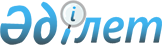 О некоторых вопросах тарифов на регулярные автомобильные перевозки пассажиров и багажа в городском и пригородном сообщениях по городу АстанеПостановление акимата города Астаны от 28 июня 2018 года № 503-1230. Зарегистрировано Департаментом юстиции города Астаны 9 июля 2018 года № 1181.
      В соответствии с законами Республики Казахстан от 23 января 2001 года "О местном государственном управлении и самоуправлении в Республике Казахстан", от 4 июля 2003 года "Об автомобильном транспорте", акимат города Астаны ПОСТАНОВЛЯЕТ: 
      1. Установить дифференцированный тариф на маршруты регулярных автомобильных перевозок пассажиров и багажа в городском и пригородном сообщениях по городу Астане в следующих размерах при оплате через электронную систему: 
      1) на обычные городские автомобильные перевозки пассажиров и багажа при безналичной оплате посредством электронного проездного документа либо дополнительными сервисами электронной оплаты – 90 (девяносто) тенге;
      2) на экспрессные городские автомобильные перевозки пассажиров и багажа при безналичной оплате посредством электронного проездного документа либо дополнительными сервисами электронной оплаты – 180 (сто восемьдесят) тенге;
      3) на регулярные социально значимые перевозки пассажиров при безналичной оплате посредством электронного проездного документа либо дополнительными сервисами электронной оплаты – 90 (девяносто) тенге;
      4) в пригородном сообщении при безналичной оплате посредством электронного проездного документа либо дополнительными сервисами электронной оплаты – 8 (восемь) тенге за один километр;
      5) на обычные городские автомобильные перевозки пассажиров и багажа при оплате наличными деньгами – 180 (сто восемьдесят) тенге;
      6) на экспрессные городские автомобильные перевозки пассажиров и багажа при оплате наличными деньгами – 250 (двести пятьдесят) тенге;
      7) на регулярные социально значимые перевозки пассажиров при оплате наличными деньгами – 180 (сто восемьдесят) тенге;
      8) в пригородном сообщении при оплате наличными деньгами – 11 (одиннадцать) тенге 50 тиын за один километр.
      Сноска. Пункт 1 с изменением, внесенным постановлением акимата г. Астаны от 10.09.2018 № 503-1573 (вводится в действие со дня его первого официального опубликования).


      2. В случае неисправности системы электронной оплаты за проезд, пассажир, осуществляющий оплату посредством электронного проездного документа либо дополнительными сервисами электронной оплаты, имеет право на бесплатный проезд. 
      Сноска. Пункт 2 с изменением, внесенным постановлением акимата г. Астаны от 10.09.2018 № 503-1573 (вводится в действие со дня его первого официального опубликования).


      3. Признать утратившими силу:
      1) постановление акимата города Астаны от 6 октября 2015 года № 108-1759 "О тарифах на регулярные автомобильные перевозки пассажиров и багажа в городском и в пригородном сообщении города Астаны" (зарегистрировано в Реестре государственной регистрации нормативных правовых актов за № 956, опубликовано в газетах "Астана ақшамы" и "Вечерняя Астана" от 24 октября 2015 года); 
      2) постановление акимата города Астаны от 31 мая 2016 года № 108-1100 "О внесении дополнения в постановление акимата города Астаны от 6 октября 2015 года № 108-1759 "О тарифах на регулярные автомобильные перевозки пассажиров и багажа в городском и в пригородном сообщении города Астаны" (зарегистрировано в Реестре государственной регистрации нормативных правовых актов за № 1036, опубликовано в газетах "Астана ақшамы" и "Вечерняя Астана" от 28 июня 2016 года). 
      4. Руководителю Государственного учреждения "Управление транспорта и развития дорожно-транспортной инфраструктуры города Астаны" в установленном законодательством Республики Казахстан порядке обеспечить: 
      1) государственную регистрацию настоящего постановления в территориальном органе юстиции;
      2) в течение десяти календарных дней со дня государственной регистрации настоящего постановления направление его копии в бумажном и электронном виде на государственном и русском языках в Республиканское государственное предприятие на праве хозяйственного ведения "Республиканский центр правовой информации" для официального опубликования и включения в Эталонный контрольный банк нормативных правовых актов Республики Казахстан;
      3) в течение десяти календарных дней после государственной регистрации настоящего постановления направление его копии для официального опубликования в периодических печатных изданиях, распространяемых на территории города Астаны;
      4) размещение настоящего постановления на интернет-ресурсе акимата города Астаны после его официального опубликования;
      5) в течение десяти рабочих дней после государственной регистрации настоящего постановления представление в территориальный орган юстиции сведений об исполнении мероприятий, предусмотренных подпунктами 2), 3) и 4) настоящего пункта.
      5. Контроль за исполнением настоящего постановления возложить на первого заместителя акима города Астаны Хорошуна С.М.
      6. Настоящее постановление вводится в действие по истечении десяти календарных дней после дня его первого официального опубликования.
					© 2012. РГП на ПХВ «Институт законодательства и правовой информации Республики Казахстан» Министерства юстиции Республики Казахстан
				
      Аким города Астаны

А. Исекешев 
